
كنيسة الملاك ميخائيل و القديس ابو سيفين                                                                                  
رد وود سيتى - كاليفورنيا                                                                                          
مهرجان الكرازة المرقسية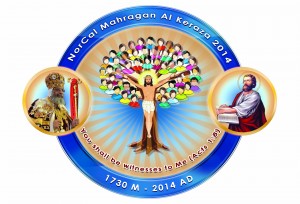  ٢٠١٤
تكونون لى شهودا
المسابقة الدراسية
ناطقين عربى - المسابقة الاولى 
حل الاسئلة ص ١ -  ص ٥
١-  اكمل الايات الاتية:-

١-  الذى رايناه و سمعناه _______ به لكى يكون لكم ايضا   _______معنا 
٢-  ليتك ______السماوات  وتنزل
٣-  ليحل _________ بالايمان فى قلوبكم
٤-  المسيح فيكم ________ المجد
٥-  فدفنا معه _________ للموت حتى كما اقيم المسيح من الاموات ________ الاب هكذا نسلك نحن       ايضا فى _______ الحياة
٦-  اذ خلعتم الانسان ________ مع اعماله و لبستم _______ الذى   
     يتجدد للمعرفة حسب _______ خالقه
٧-  نفخ وقال لهم اقبلوا  ________  ________ من غفرتم خطاياه 
     تغفر و من ________ خطاياه امسكت
٨-  لكى يكون ________ ظاهرا فى كل شئ
٩-  اطلب اليكم ايها الاخوة ان تقدموا اجسادكم _________ حية  مقدسة مرضية عند الله عبادتكم ________           
َ١٠- اما انا و بيتى _________ الرب
١١- اسلكوا كاولاد _________
١٢- حيث كثرت الخطية ازدادت ________ ايضا
١٣- فليضئ  ________ هكذا قدام الناس
١٤- الجسد ليس _______ بل للرب و الرب للجسد
٢- كيف تتخلص من الخطية الجدية؟
__________________________________________


٣- اكمل:-
١- ضرورة المعمودية ______________________
٢- طقس المعمودية ________________________
٣- ماء المعمودية _________________________
٤- تجديد المعمودية _________________________

٤- تجديد العمودية يعنى (اختار الاجابة او الاجابات الصحيحة)
ا- تعقيم الانسان تماما من الخطية
ب- تجديد فى الطبيعة بالمعمودية
ج- تجديد فى السيرة بالتوبة المستمرة
د- تجديد للجسد حينما نخلعه و نقوم بجسد نورانى٥- اختار من العامود الاول التكملة المناسبة من العامود الثانى :- 
٦-  ثمار الروح القدس هى:-  
١_____   ٢______   ٣______     ٤______    ٥______
٦______ ٧_______ ٨_______   ٩______
٧- ما هى مجالات الشهادة للسيد المسيح:-  

١ ________________________________________

٢_________________________________________

٣_________________________________________

٤_________________________________________

٥_________________________________________الاسم: ___________________   رقم التليفون ___________       /46____ يقول الانسان بتصرفاته انه شاهد للمسيح فى قلبه بالايمان١-  المشاهدة معناها_____ بدون اعتراف٢-  المشاهدة بالعين المجردة مثل_____ نمارسها كل يوم٣-  الشهادة بالايمان ان نؤمن_____ اكون عضوا حيا فعالا مثمرا كالغصن فى الكرمة٤-  الشهادة للمسيح معناها ان____ بما قاله الاباء الرسل فى شهادتهم وكرازتهم٥-  الخلاص اى التخلص_____ قد جهز قلبه للالم٦-  الخطية الجدية التى اخذناها____ الاباء الرسل الذين شاهدوا الرب يسوع شهدوا عنه٧-  الخطية الفعلية التى____  بل وطن يعيش فينا٨-  لا توبة______ بالطبيعة من ابينا ادم٩-  اشهد للمسيح فى المجال الكنسى____ مما فعلته الخطية فينا١٠- الخادم الحقيقى___ المشاهدة بام العين                            ١١- ننبه اخوتنا فى حب_____ لا فى تزمت او كبرياء١٢- فمصر ليست وطنا نعيش فيه